Spelling Test: Year 6
Given: 6.12.22
Test: 13.12.22
Rule: High Frequency WordsSpelling test: Year 5Given: 6.12.22
Test: 13.12.22Rule: words ending in –able and -ible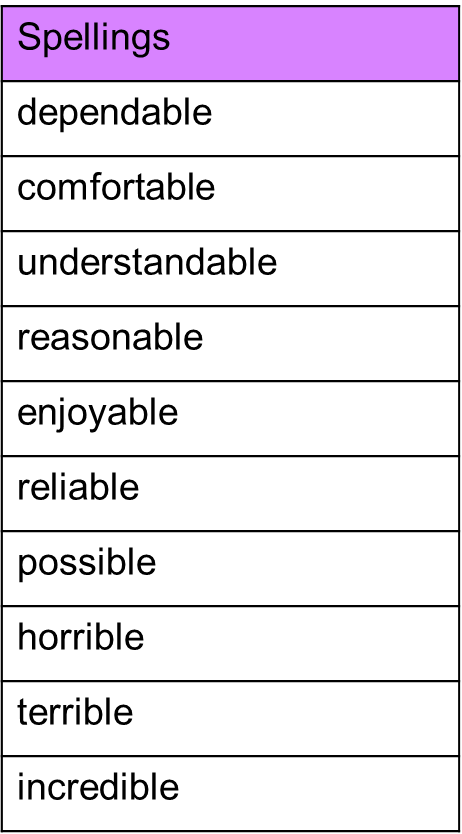 Spelling test: Year 6Given: 6.12.22
Test: 13.12.22Rule: Challenge words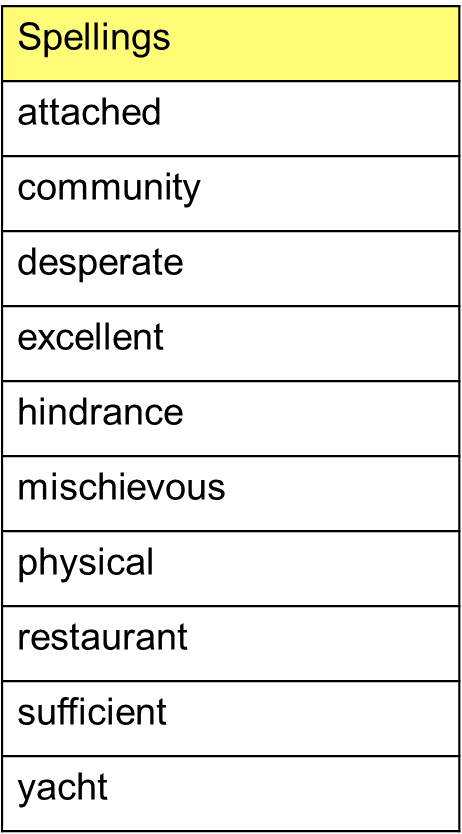 Spellingsfirstfishfloppyfoodfoundfox